1 МОДУЛЬ. РАЗРАБОТКА  МЕТОДОВ ПЕРЕРАБОТКИ ОРГАНИЧЕСКИХ ОТХОДОВ И ПОЛУЧЕНИЕ  ЭКОЛОГИЧЕСКИ ЧИСТЫХ  УДОБРЕНИЙ(на основе  использования  тараканов и дождевых  червей)БИОРЕМЕДИАЦИЯ ПОЧВ - комплекс методов очистки и восстановления почв с   использованием  метаболического потенциала биологических объектов микроорганизмов, растений, беспозвоночных организмов (дождевых червей, тараканов).                                                  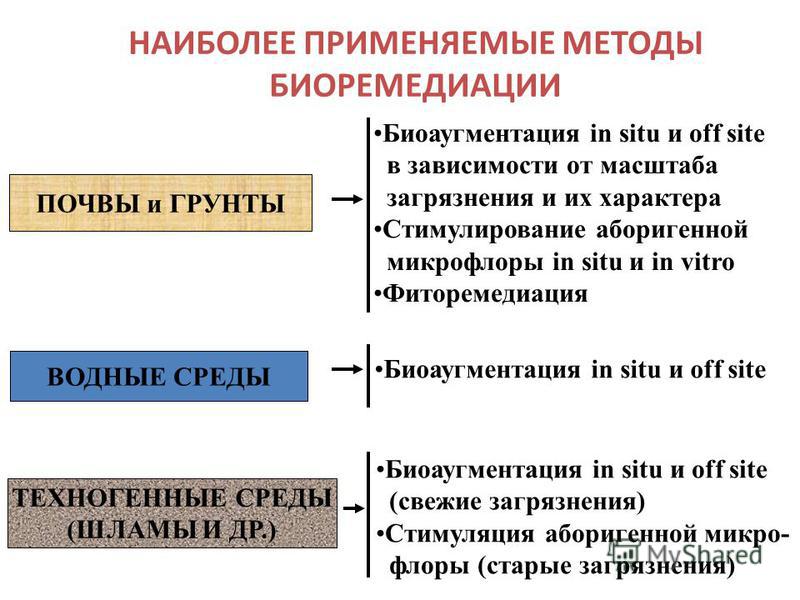 Учебно-исследовательский проект«Переработка органических отходов и получение удобрений на основе использования тараканов (Pycnoscelus nigra)»Тараканы (Pycnoscelus nigra)  –  представители отряда  Таракановые  (Blattoptera) Класс Насекомые (Insecta),  питаются растительными и животными остатками. Это свойство тараканов  может быть использовано для переработки и утилизации органических отходов. В рамках проекта были проведены исследования, показывающие способность этого вида тараканов  к переработке листьев, измельчённых отходов животного происхождения, пищевых отходов. Так же было доказано,  что этот вид может перерабатывать бумагу. В ходе работы было проведено сравнение пищевых субстратов: хвоя сосны обыкновенной (Pinus sylvestris), листья дуба черешчатого (Quercus robur), листья клёна ясенелистного (Acer negundo), пищевые отходы,  животные отходы (измельчённая тушка утки), бумажная смесь, опилки. Наилучшие морфологические характеристики, численность и большую активность имели тараканы, питающиеся животными отходами и пищевыми отходами. Среди вариантов листового опада лучше всего тараканы перерабатывали сосновую хвою и листья дуба. При этом производится высококачественный гумус. В результате проведенных исследований было выявлено, что тараканы полностью утилизируют все виды пищевых отходов, а экскременты насекомых используются в качестве удобрения для растений. Таким образом, переработка мусора  данным биотехнологическим  способом представляет собой эффективный, экологичный  и перспективный метод. 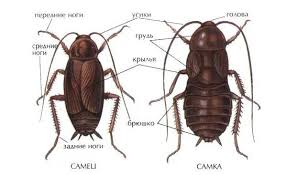 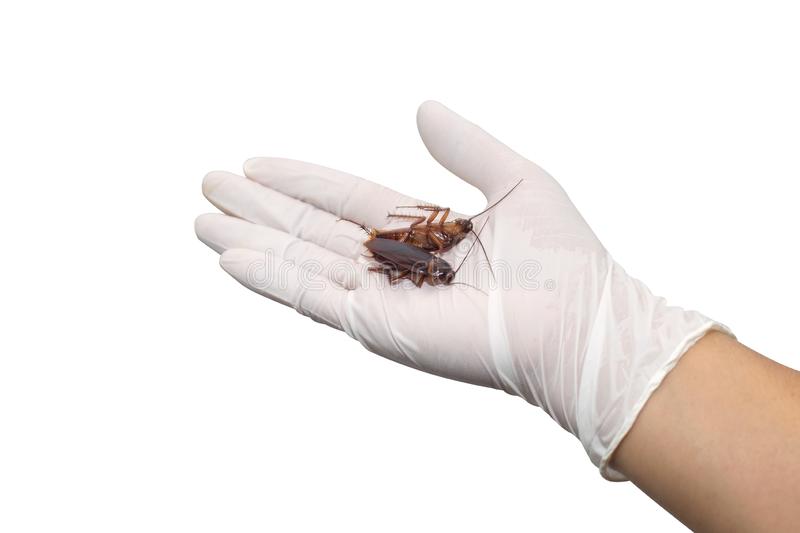 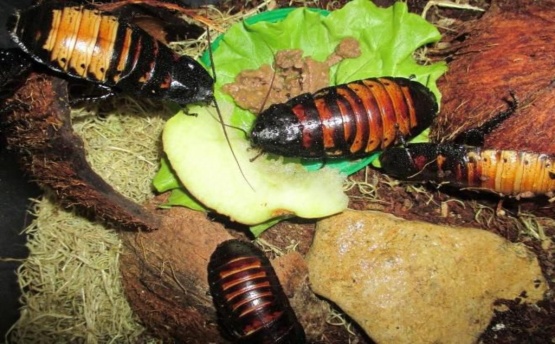 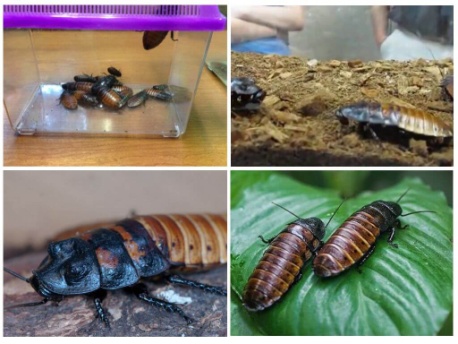                          Биотехнологический цикл переработки отходов тараканами  и получения удобрения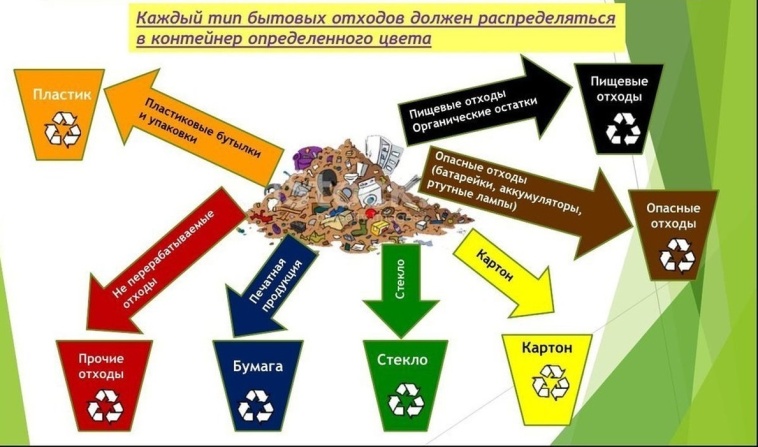 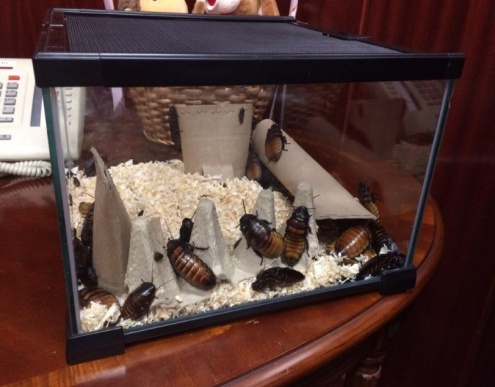 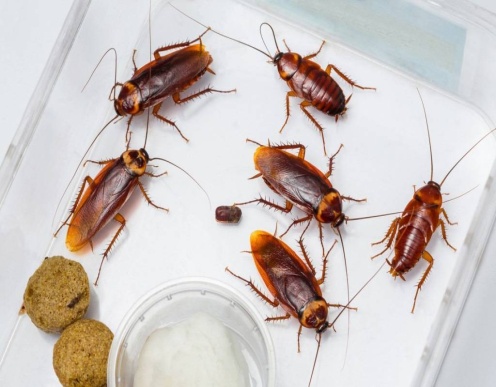 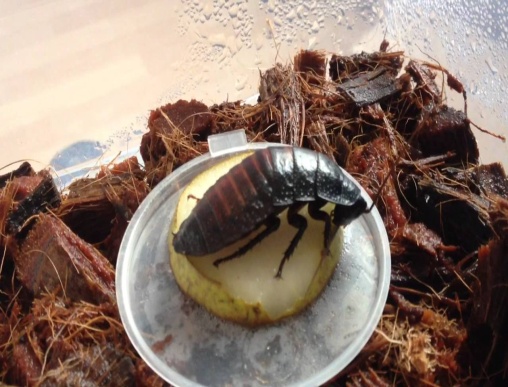 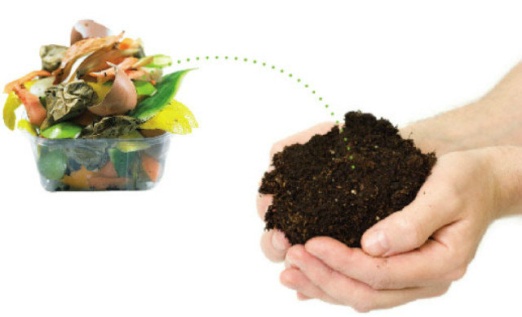 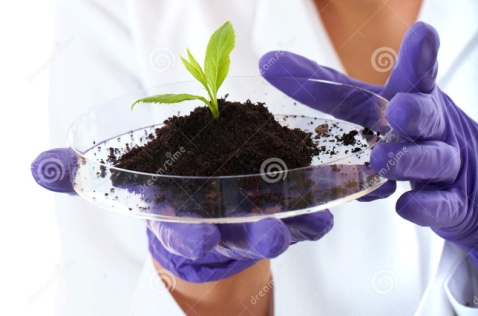 	Учебно-исследовательский проект«Переработка органических отходов и получение удобрений на основе использования дождевых червей (Eisenia fetida andrei)»Дождевые черви – крупные беспозвоночные почвенные животные – сапрофаги, питающиеся растительными остатками. Пропуская через себя отмершие растительные ткани, черви их разрушают, переваривают и перемешивают с землей. Роясь в земле, они поглощают не только перегной, но и бактерии, водоросли, грибы с их спорами, простейших и нематод. Поглощенные представители микрофлоры и микрофауны почвы перевариваются в пищеварительном тракте червей и практически отсутствуют в экскрементах (копролитах). Но в них содержится огромное количество бактерий из кишечной микрофлоры червя. Содержащиеся в гумусе питательные вещества витамины, ферменты и минеральные вещества возвращаются в почву, делают ее более плодородной. Полученный биогумус превосходит традиционные органические удобрения по действию на рост, развитие и урожайность различных сельскохозяйственных культур. В проекте использован  самый простой и доступный  источник червей для их искусственного культивирования – компостирование. Очень показателен биотехнологический эффект переработки органических отходов червями. Червь за сутки пропускает через свой организм количество почвы, равнозначное его весу. Таким образом, при среднем весе червя в полграмма и их количестве 100 шт. / кв. м  (т. е. 1 млн. на гектар) было подсчитано, что за сутки они пропускают через себя 50 г земли на квадратный метр. С учётом того, что деятельность червя в среднем составляет 200 дней в году, то эта цифра возрастает до 10 кг / кв. м. Помимо утилизации и переработки биологических отходов, червями обеспечивается идеальный дренаж и вентиляция почвы. Роясь в земле и глотая её, черви создают прочную комковатую структуру «почва – воздух», и влага лучше проникает на глубину.Полученные в данном проекте  результаты показывают, что дождевые черви играют важную роль в обеспечении пищевой базы для всех наземных животных, а создаваемый ими биогумус — это основа экологически грамотного земледелия и путь к устойчивому развитию сельского хозяйства в ХХI веке.Биотехнологический цикл переработки органических отходов червями   и  создание биогумуса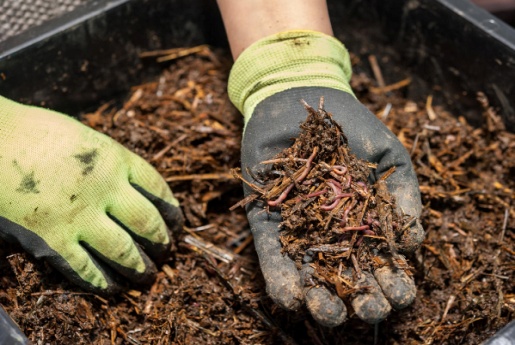 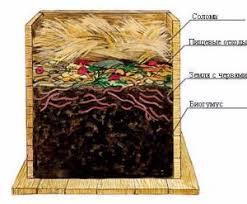 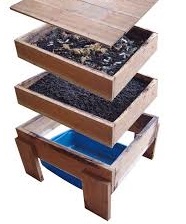 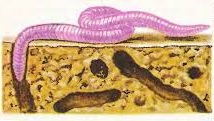 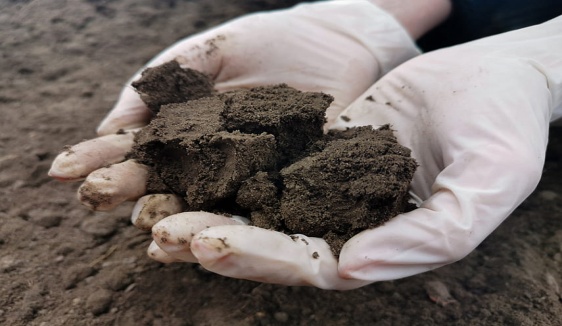 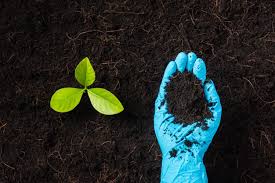 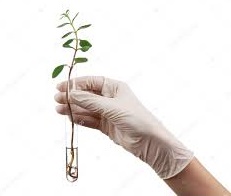 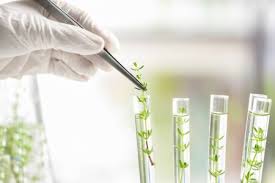 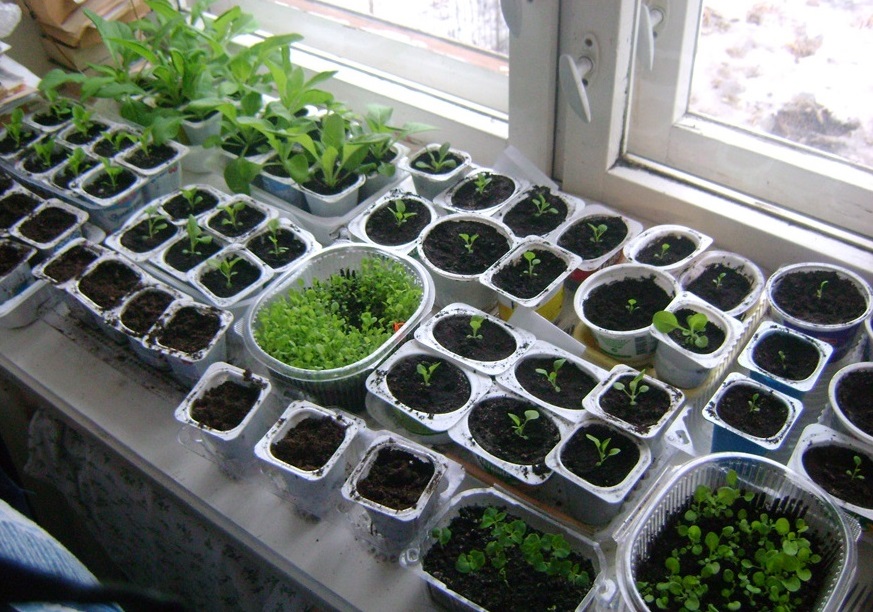 2  МОДУЛЬ.  ИСПОЛЬЗОВАНИЕ БИОФИЛЬТРОВ ДЛЯ  ОЧИСТКИ  ВОД.(с помощью моллюсков и растений)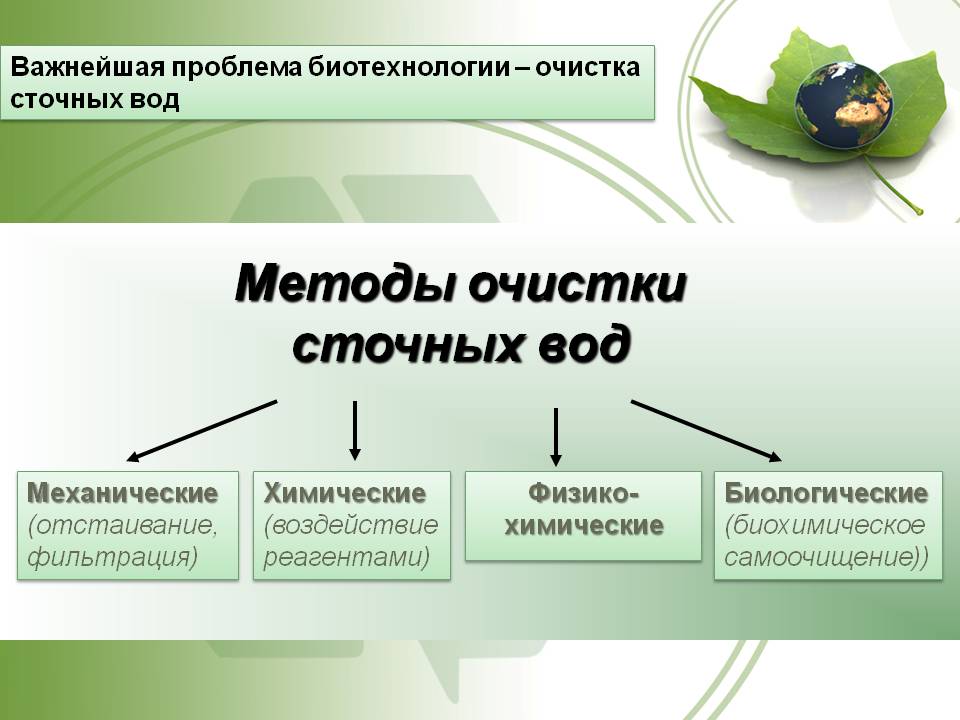 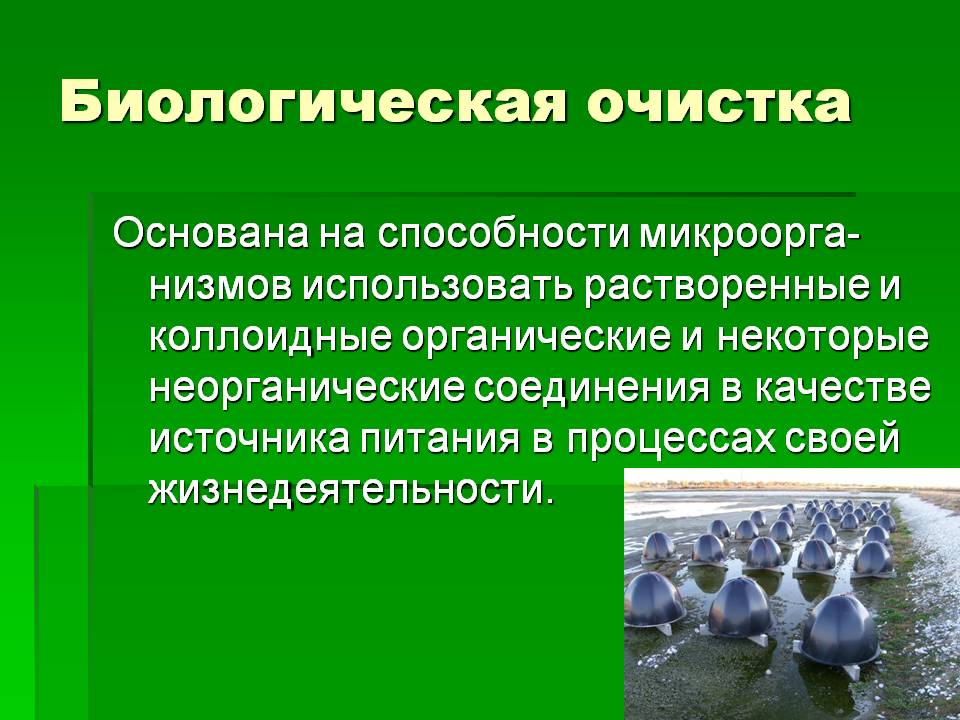 Учебно-исследовательский проект«Использование двустворчатых моллюсков в биологической очистке вод»При экологическом мониторинге загрязнений использование биологических индикаторов часто дает более ценную информацию, чем прямая оценка загрязнения приборами, так как биологические индикаторы реагируют сразу на весь комплекс загрязнений. В современной биотехнологии гидробионтов рассматривают в качестве потенциального "инструмента" для решения проблемы чистой воды. Предполагают особую роль двустворчатых моллюсков (перловиц  и беззубок)  в биологической очистке вод. В ходе проведенного исследования было выяснено, что взрослые особи моллюсков активно взаимодействуют со средой, пропуская через себя  20–40 л воды ежесуточно. При помощи ресничного механизма жабр они отфильтровывают из воды детрит - мельчайшие остатки отмерших растений и животных и микропланктон - одноклеточные водоросли, бактерии и очень мелкие животные, отделяя несъедобную минеральную взвесь и крупные для них пищевые частицы. Кроме того, они поглощают и накапливают в своём теле тяжёлые металлы, тем самым способствуя очищению водоёмов от химического загрязнения. Их фильтрующая активность довольно велика — в среднем 1 л воды в час. Это доказывает природную значимость данных беспозвоночных  в водных экосистемах. Двустворчатые моллюски выступают как биофильтраторы, очищающие водоёмы от органического загрязнения. 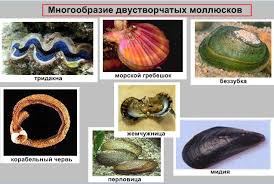 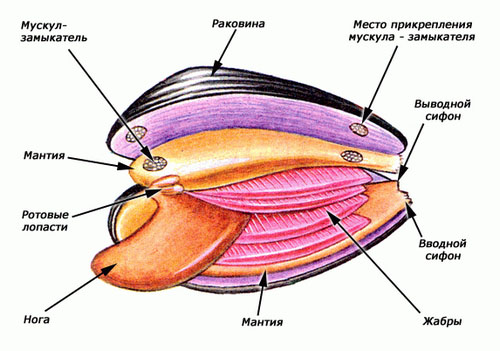 Биотехнологический цикл очистки воды при помощи двустворчатых моллюсков (беззубок)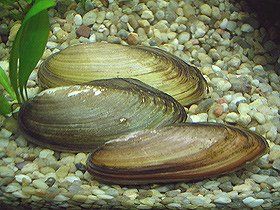 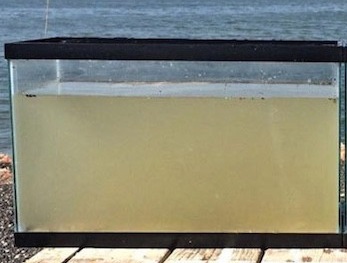 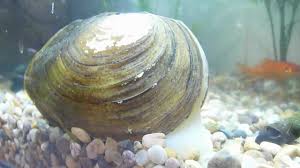 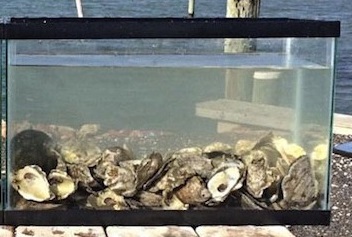 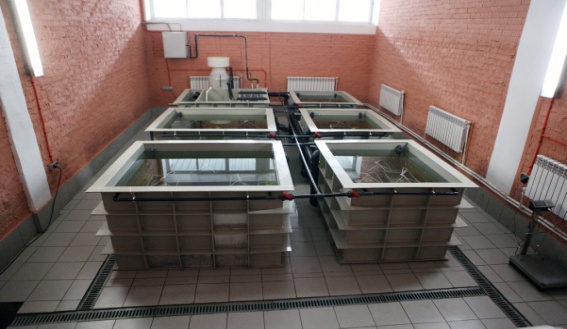 Учебно-исследовательский проект«Использование растений-биофильтров в очистке вод»Актуальность разработки и применения новых технологий очистки воды сегодня подтверждается усиливающимся влиянием на гидросферу. Для повышения качества переработки стоков долю биологической очистки в перспективе предполагается повысить до 80 %. Одним из способов биологической очистки вод является использование высших растений, так как они поглощают биогенные элементы и некоторые органические вещества, способны накапливать токсичные вещества и превращать в нетоксичные, способны накапливать некоторые металлы и органические вещества, которые трудно разлагаются, а так же они способствуют оседанию взвешенных веществ. Биологические методы очистки так же основаны на жизнедеятельности ассоциированных микроорганизмов, которые способствуют окислению или восстановлению органических веществ, находящихся в сточных водах в виде тонких суспензий, коллоидов в растворе, и являющихся для микроорганизмов источником питания, в результате чего и происходит очистка сточных вод от органических загрязнений.В данном проекте исследуется  способность водных растений (спатифиллум, фиттония, традесканция, хлорофитум хохлатый) удалять из воды аквариума  загрязняющие вещества – токсичные продукты жизнедеятельности черепах и рыб. Вышеперечисленные растения используются как фитофильтр - специальная конструкция, в которую высаживают эти  зеленые растения, через корни которых протекает и фильтруется от пагубных соединений аквариумная вода. Его уникальность состоит в том, что корни растений в результате циркуляции воды  поглощают все токсичные для существования рыб соединения, не накапливая их. Таким образом, аквариумная вода очищается, и создается благоприятная среда обитания для водных организмов.При очистке сточных вод чаще всего используют такие виды высших водных растений, как камыш, тростник озерный, рогоз узколистый и широколистый, спироделла многокоренная, элодея, водный гиацинт (эйхорния), гречиха земноводная, ирис и др. Биологические методы очистки водоемов с помощью высших водных растений хорошо себя зарекомендовали в системе очистки коммунально-бытовых стоков, как наиболее экологически и экономически выгодные, благодаря простоте технологии и низким эксплуатационным расходам. 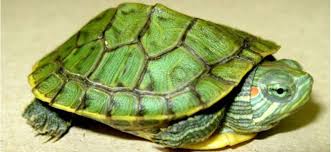 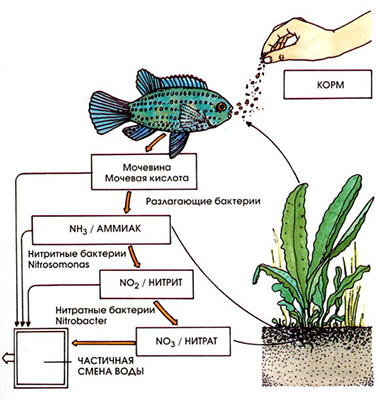 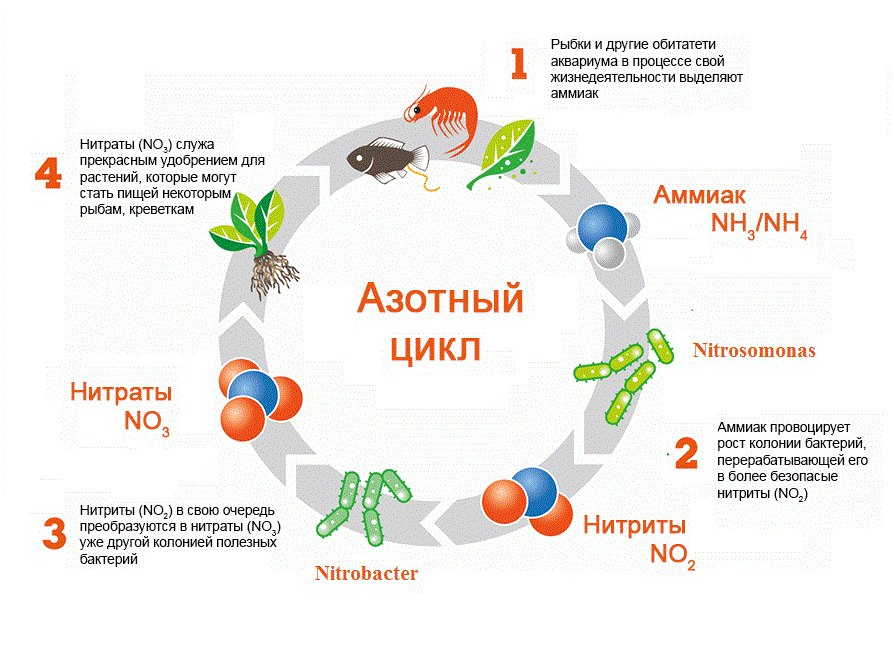 Биотехнологический цикл очистки воды при помощи фитофильтров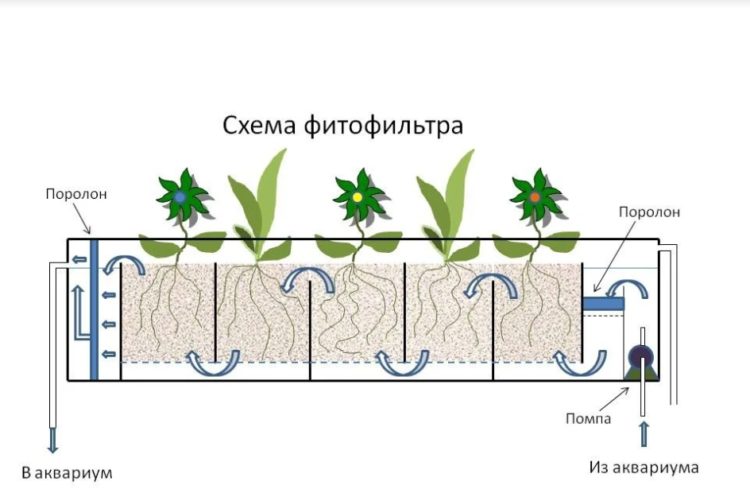 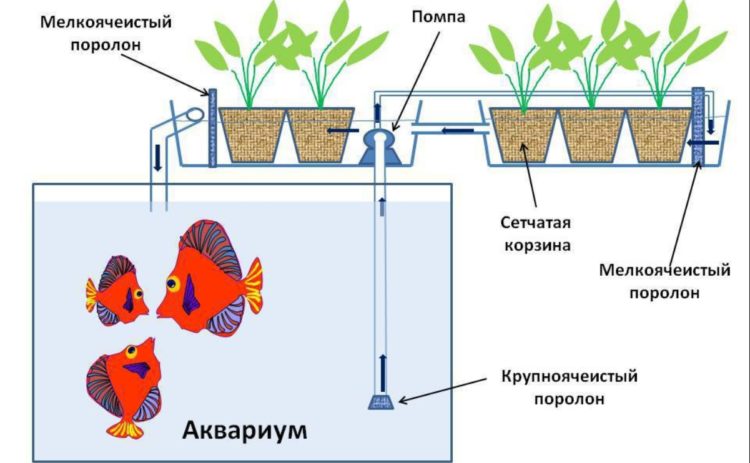 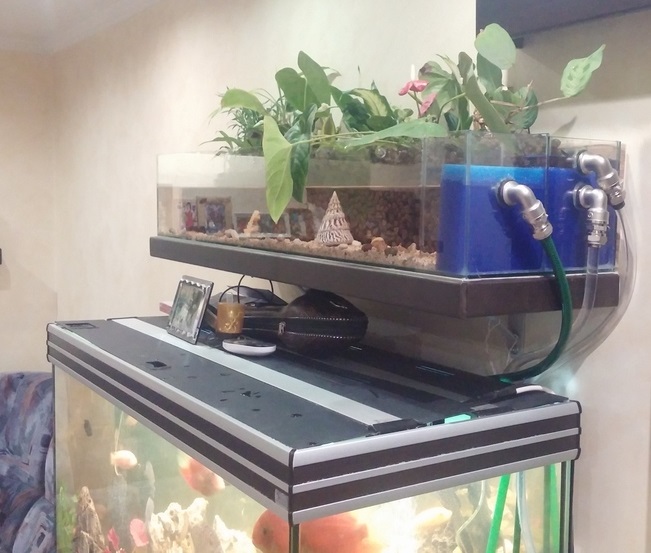 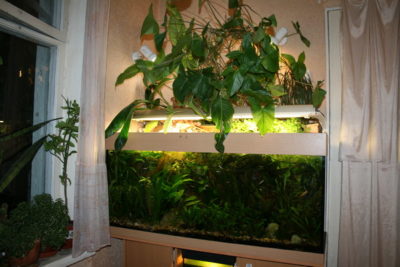 3  МОДУЛЬ.  БИОТЕСТИРОВАНИЕ УДОБРЕНИЙ С ПОМОЩЬЮ РАСТЕНИЙ.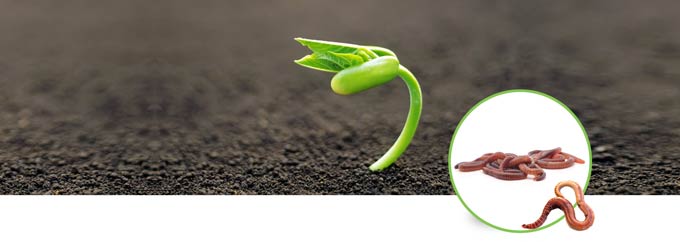 Учебно-исследовательский проект«Биотестирование  биогумуса с помощью растений»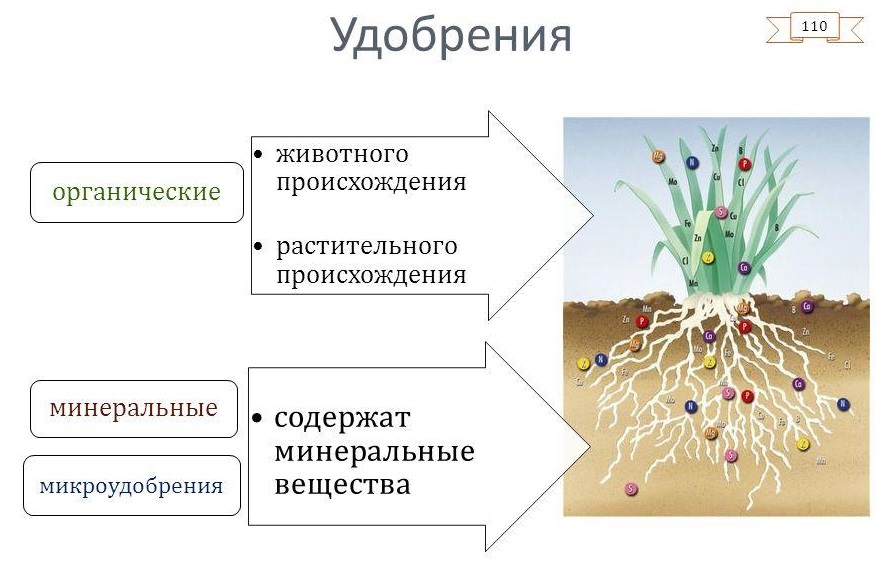 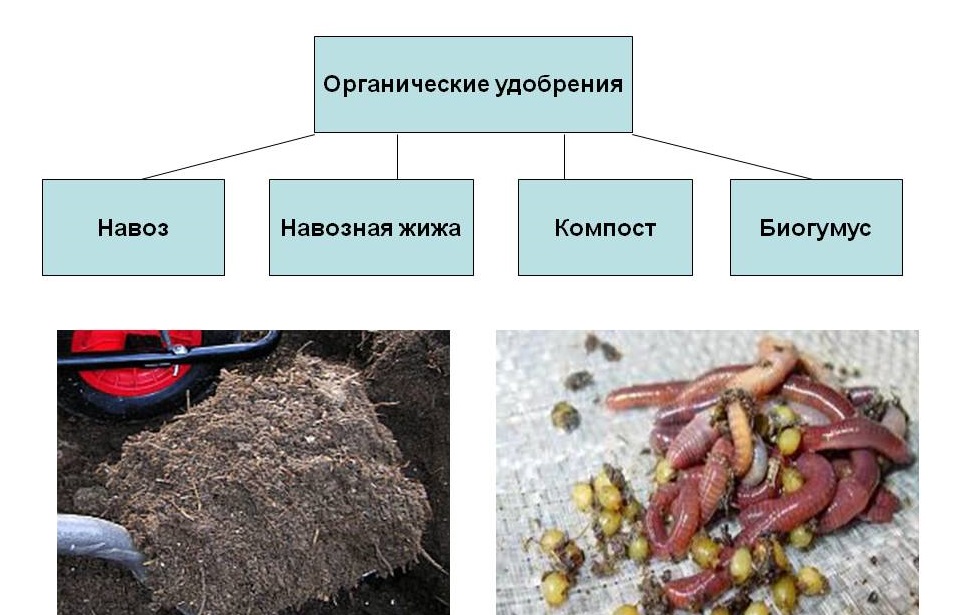 БИОГУМУС (вермикомпост) – это экологически чистое и биологически активное органическое удобрение, получающееся в результате переработки органических отходов беспозвоночными организмами и микроорганизмами. Это сыпучая, схожая с черноземом масса, которая содержит необходимые для роста и развития растений питательные микро- и макроэлементы, ферменты, витамины, гуминокислоты и гормоны. Она также богата микроорганизмами, оздоровляющими почву.  Целью данного проекта является исследование и тестирование  биогумуса, полученного в результате жизнедеятельности дождевых червей и черных тараканов.  Для того, чтобы начать применять биогумус, производимый этими организмами, в качестве удобрения, необходимо провезти несколько опытов, чтобы экспериментально найти оптимальную концентрацию, количество  вносимого удобрения  для правильного и быстрого роста и развития растений. Выбранный нами  способ для выявления действия удобрения на растения - это метод водных культур, который  хорошо подходит практически для всех  растений. Сущность этого метода заключается в том, что средой при водных культурах служат питательные смеси, растворенные в дистиллированной воде, состав которых определяется задачами исследования и типом изучаемой культуры.  Для определения влияния биогумуса  на рост и развитие растений, использованы методика водных культур.Биотехнологический цикл тестирования биогумуса при помощи растений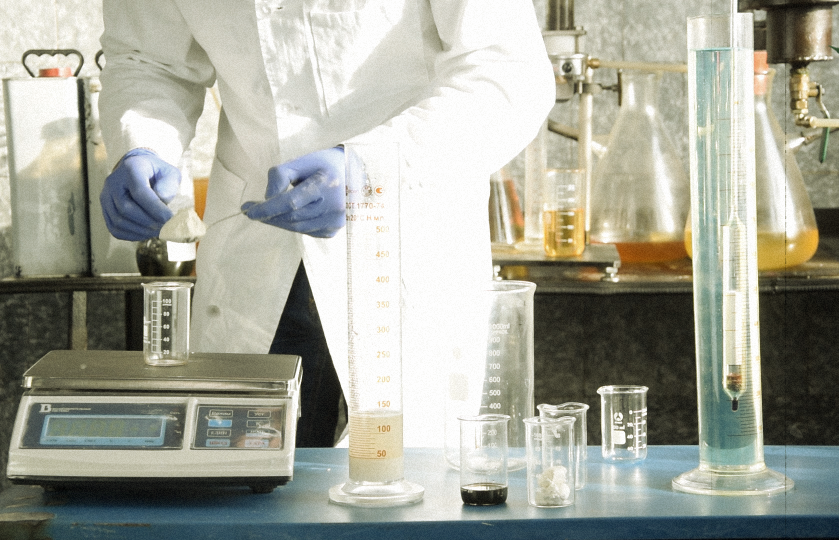 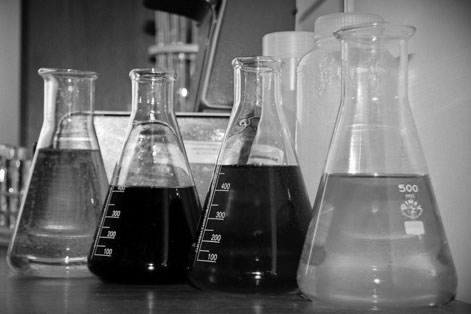 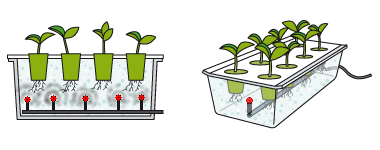 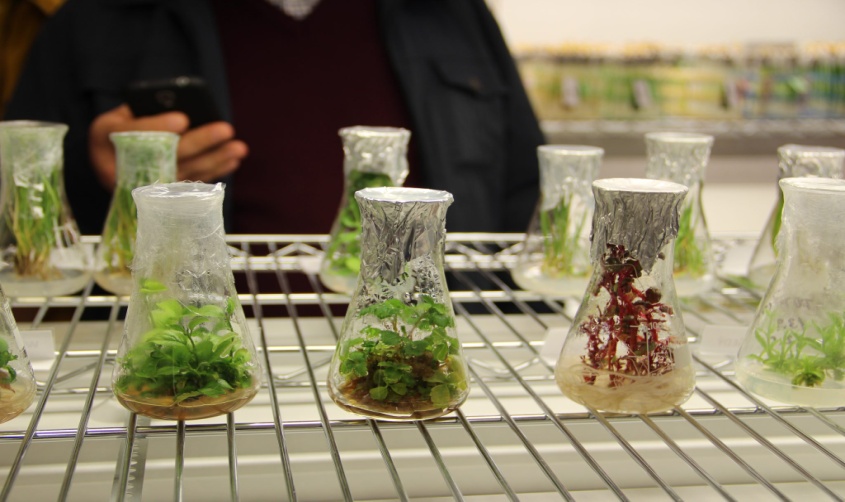 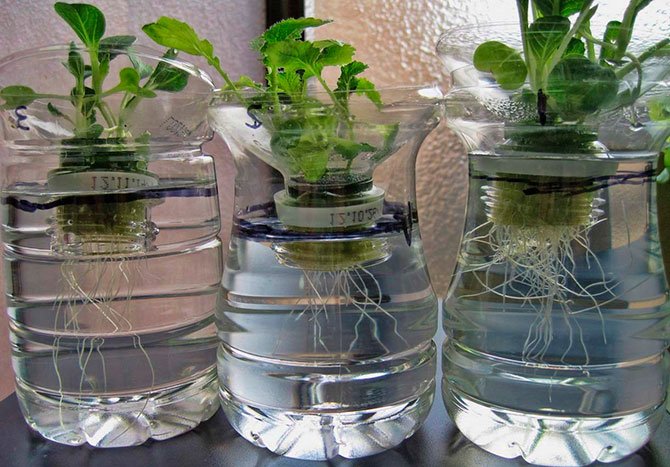 ОТРАБОТАННАЯ ТЕХНОЛОГИЯ РАЗВЕДЕНИЯ БЕСПОЗВОНОЧНЫХ ДЛЯ ПОЛУЧЕНИЯ БИОГУМУСА ДОЛЖНА СТАТЬ НАЧАЛОМ ПЕРЕХОДА К ЭКОЛОГИЧНЫМ МЕТОДАМ ПРОИЗВОДСТВА УДОБРЕНИЙ И СЕЛЬСКОХОЗЯЙСТВЕННОЙ ПРОДУКЦИИ.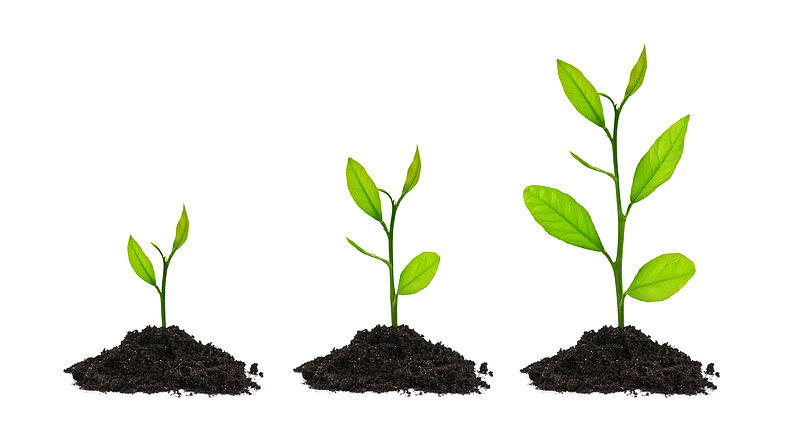 